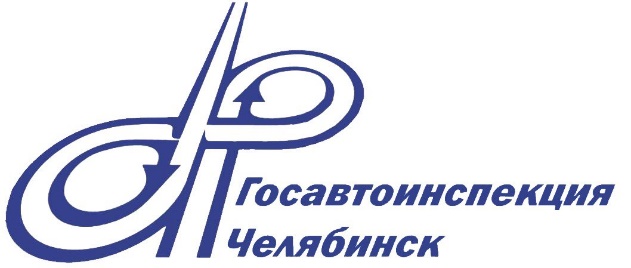                                  Госавтоинспекция                                      УМВД России по г. Челябинску                                   информирует:За 4 месяца 2024 года в г. Челябинске произошло 68 ДТП с участием детей в возрасте до 16 лет (в 2023 – 42), в которых 73 ребенка получили травмы (в 2023 – 49). В большинстве ДТП дети пострадали по вине водителей. Причиной 9 ДТП стала неосторожность несовершеннолетних. Основные показатели аварийности с участием детей по группамДТП с участием детей по районам города Челябинсказа 4 месяца 2024 годаБольшинство ДТП произошли по причине нарушения ПДД пешеходами. Основные нарушения:- переход проезжей части на запрещающий сигнал светофора;- переход проезжей части в неустановленном для перехода месте. - нарушение правил перехода пешеходных переходов на велосипеде, самокате;Нарушение ПДД водителями транспортных средств: - нарушение правил проезда пешеходных переходов;- нарушение очередности проезда перекрестков;- несоблюдение дистанции. 4 месяца 20234 месяца 2024%, +/-ДТП с детьми-пешеходами2036+80- погибло---- ранено2036+80ДТП с детьми-пассажирами1829+61,1- погибло---- ранено2433+37,5ДТП с детьми-велосипедистами, водителями т/с, электросамокатов220- погибло---- ранено32-33,3Всего ДТПВсего ДТППогиблоПогиблоРаненоРаненоПо неосторожностиПо неосторожности20232024202320242023202420232024Курчатовский 711--101221Калининский512--51212Металлургический48--4811Ленинский65--653-Тракторозаводский810--1111-1Центральный 712--71432Советский510--61122Челябинск4268004973129